SKRIPSIUJI TOKSISITAS KITOSAN KULIT UDANG WINDU (Penaeus monodon) DAN KULIT UDANG VANAME (Litopenaeus vannamei) DENGAN METODE BRINE SHRIMP LETHALITY TESTOLEH:DINA SUCITA SARAGIH 
NPM.182114038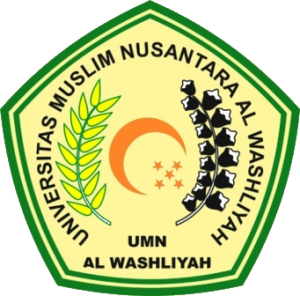 PROGRAM STUDI SARJANA FARMASIFAKULTAS FARMASIUNIVERSITAS MUSLIM NUSANTARA AL-WASHLIYAHMEDAN2022